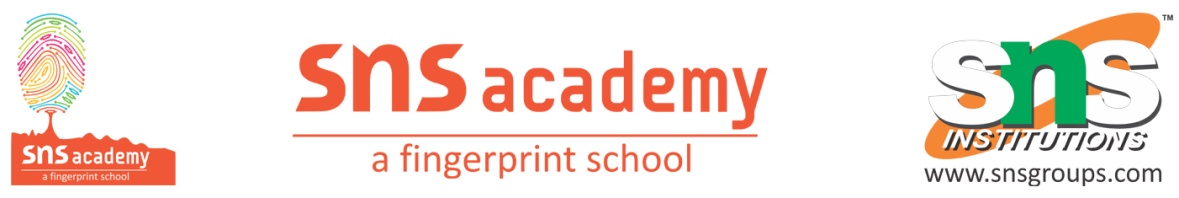 Grade – 10        Cycle Test –1(2022-2023)    Marks -20Date –                      Hindi              Time- 2Hrs                         (खण्ड – क)निम्नलिखित गद्यांश को पढ़कर पूछे गए प्रश्नों के उत्तर दीजिए |    5                       राहे पर खड़ा है, सदा से ठूँठ नहीं है। दिन थे जब वह हरा भरा था और उस जनसंकुल चौराहे पर अपनी छतनार डालियों से बटोहियों की थकान अनजाने दूर करता था। पर मैंने उसे सदा ठूँठ ही देखा है। पत्रहीन, शाखाहीन, निरवलंब, जैसे पृथ्वी रूपी आकाश से सहसा निकलकर अधर में ही टंग गया हो। रात में वह काले भूत-सा लगता है, दिन में उसकी छाया इतनी गहरी नहीं हो पाती जितना काला उसका जिस्म है और अगर चितेरे को छायाचित्र बनाना हो तो शायद उसका-सा ‘अभिप्राय’ और न मिलेगा। प्रचंड धूप में भी उसका सूखा शरीर उतनी ही गहरी छाया ज़मीन पर डालता जैसे रात की उजियारी चांदनी में।जब से होश संभाला है, जब से आंख खोली है, देखने का अभ्यास किया है, तब से बराबर मुझे उसका निस्पंद, नीरस, अर्थहीन शरीर ही दिख पड़ा है। पर पिछली पीढ़ी के जानकार कहते हैं कि एक जमाना था जब पीपल और बरगद भी उसके सामने शरमाते थे और उसके पत्तों से, उसकी टहनियों और डालों से टकराती हवा की सरसराहट दूर तक सुनाई पड़ती थी। पर आज वह नीरव है, उस चौराहे का जवाब जिस पर उत्तर-दक्षिण, पूरब-पश्चिम चारों और की राहें मिलती हैं और जिनके सहारे जीवन अविरल बहता है। जिसने कभी जल को जीवन की संज्ञा दी, उसने निश्चय जाना होगा की प्राणवान जीवन भी जल की ही भांति विकल, अविरल बहता है। सो प्राणवान जीवन, मानव संस्कृति का उल्लास उपहार लिए उन चारों राहों की संधि पर मिलता था जिसके एक कोण में उस प्रवाह से मिल एकांत शुष्क आज वह ठूँठ खड़ा है। उसके अभाग्यों परंपरा में संभवतः एक ही सुखद अपवाद है – उसके अंदर का स्नेहरस सूख जाने से संख्या का लोप हो जाना। संज्ञा लुप्त हो जाने से कष्ट की अनुभूति कम हो जाती है। जनसंकुल का क्या आश्य है?जनसंपर्कभीड़भराजनसमूहजनजीवनआम की छतनार डालियों के कारण क्या होता था? यात्रियों को ठंडक मिलती थीयात्रियों को विश्राम मिलता थायात्रियों की थकान मिटती थी यात्रियों को हवा मिलती थीशाखाहीन, रसहीन, शुष्क वृक्ष को क्या कहा जाता है?नीरस वृक्षजड़ वृक्षठूँठ वृक्ष हीन वृक्षआम के वृक्ष के सामने पीपल और बरगद के शरमाने का क्या कारण था?उसका अधिक हरा-भरा और सघन होनाहवा की आवाज सुनाई देनाअधिक फल फूल लगनाअधिक ऊँचा होना  आम के अभागेपन में संभवतः एक ही सुखद अपवाद था –उसका नीरस हो जानासंज्ञा लुप्त हो जाना सूख कर ठूँठ हो जाना अनुभूति कम हो जाना                   (खण्ड – ख)मुसीबत आ जाए तो भागना उचित नहीं |- यह कौन सा वाक्य हैं ?       4संयुक्तसरलमिश्रआज्ञार्थकयदि कागज होता तो राधा अवश्य पढ़ती |- यह कौन सा वाक्य हैं ?सरलसंयुक्तसंकेत वाचकमिश्रितमैंने उसे उठाया और खाना खिलाया |- यह कौन सा वाक्य हैं ?सरलसंयुक्तमिश्रितआज्ञावाचकआप चाय पिएँगे अथवा कॉफी |- यह कौन सा वाक्य हैं ?सरलमिश्रसंयुक्तप्रश्नवाचक                                          (खण्ड – ग)निम्नलिखित नीचे दिए गए किन्हीं तीन प्रश्नों के उत्तर दिजिए-      6मनुष्य मात्र बंधूँ है से क्या तात्पर्य है?तताँरा की तलवार के बारे में लोगों का क्या मत था?निकोबार के लोग तताँरा को क्यों पसंद करते थे?वामीरो ने तताँरा को बेरुखी से क्या जवाब दिया?‘मनुष्यता’ कविता के माध्यम से कवि क्या संदेश देना चाहता है?                      (खण्ड – घ)ज्ञानदीप कोचिंग सेंटर में छात्रों को प्रवेश लेने हेतु आकर्षित करते हुए एक आकर्षक विज्ञापन तैयार कीजिए।                                                                                5                                Orआपका विद्यालय दसवीं कक्षा के तीस छात्रों को राजस्थान शैक्षिक भ्रमण पर ले जाना चाहता है। इसके लिए आवश्यक जानकारियाँ देते हुए एक सूचना आलेख तैयार कीजिए। आप नवजीवन सीनियर सेकेंड्री स्कूल, आलमबाग, लखनऊ के हेड ब्वाय आस्तिक शाक्य हैं।